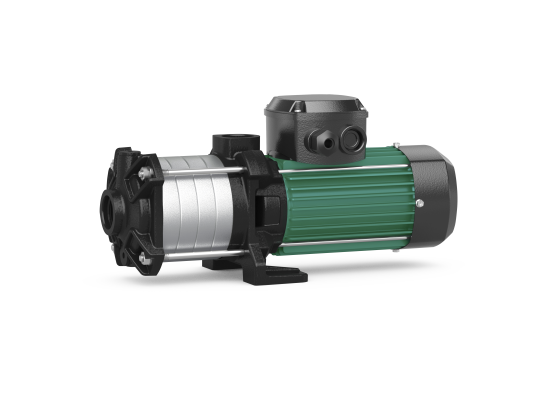 Descriptif pompe multicellulaireWilo-Medana CH1-LC